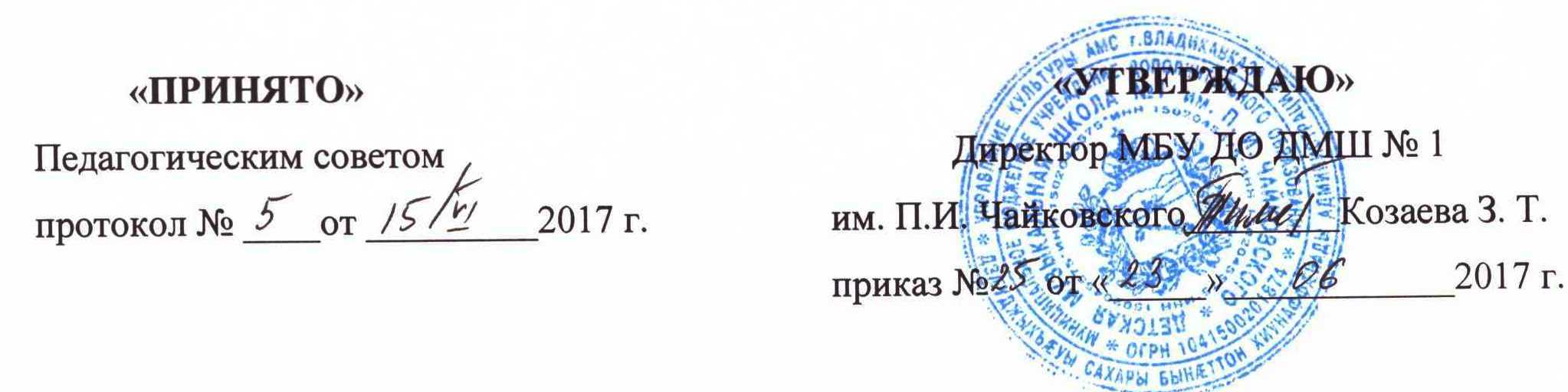 ПОЛОЖЕНИЕоб осуществлении образовательной деятельности Детской музыкальной школы №1 им. П. И. ЧайковскогоВладикавказНастоящее положение разработано в соответствии с Федеральным законом № 273-ФЗ от 29.12.2012 г. «Об образовании в Российской Федерации», Приказом Министерства образования и науки РФ от 29.08.2013 года №1008, Постановлением № 41 от 04.07.2014 года «Об утверждении САНПИН 2.4.4.3272-14».ОБЩИЕ ПОЛОЖЕНИЯ1.Настоящее Положение является локальным нормативным актом Детской музыкальной школы №1 им. П. И. Чайковского (далее ДМШ) и определяет организацию и основное содержание образовательного процесса.1.2 ДМШ осуществляет политику государства в области целенаправленного процесса обучения и воспитания подрастающего поколения в сфере художественного образования детей. Деятельность учреждения направлена на решение задач по формированию общей культуры человека, адаптации личности к жизни в обществе, на создание основы для осознанного выбора и освоения дополнительных общеобразовательных программ в области искусств. СОДЕРЖАНИЕ ОБРАЗОВАТЕЛЬНОГО ПРОЦЕССА В соответствии со ст.12 Федерального закона “Об образовании в  Российской Федерации» №273-ФЗ от 29.12.2012 г. ДМШ разрабатывает и утверждает образовательные программы  самостоятельно. ДМШ на основании федеральных государственных требований, установленных к минимуму содержания, структуре и условиям реализации дополнительных общеобразовательных программ реализует дополнительные предпрофессиональные общеобразовательные программыв области музыкального и театрального искусстви дополнительные общеразвивающие общеобразовательные программы в области искусств (далее по тексту – предпрофессиональные программы и общеразвивающие программы).Реализация предпрофессиональных и общеразвивающих программ в ДМШ осуществляется на основании  бессрочной лицензии 15 Л 01   0001257.Образовательная деятельность по предпрофессиональным и общеразвивающим программам  осуществляется в соответствии с учебными планами ДМШ.Учебные планы ДМШ являются нормативно-правовыми документами, которые раскрывают объем курса и содержание обучения по специализациям, определяют требования к организации образовательного процесса, обеспечивают широту развития личности, учет индивидуальных особенностей и потребностей каждого ребенка, а также учитывают возрастной подход учащихся при организации образовательной деятельности, они содержат обязательную и вариативную части.Обязательная (инвариантная) часть учебных планов, представленная предметными областями, определяет для ДМШ максимальный объем аудиторной и внеаудиторной учебной нагрузки обучающихся, распределяет учебное время, отводимое на освоение дополнительных общеобразовательных программ художественно-эстетической направленности или дополнительной предпрофессиональной общеобразовательной программы в области декоративно-прикладного искусства по классам и годам обучения.Обязательный блок планов обеспечивает единое образовательное пространство. Это гарантирует каждому выпускнику школы овладение определенным минимумом знаний, умений, навыков, необходимых ему для продолжения профессионального образования и социальной адаптации.Вариативный блок обеспечивает реализацию школьного компонента образования. Эта часть учебных планов предназначена для изучения предметов по выбору или углубленного освоения предметов, обозначенных в образовательных областях, для организации индивидуальных или групповых занятий.Обязательная (инвариантная) и вариативная части учебных планов имеют четкое определение минимального количества часов на каждую образовательную область и на каждый класс.С 1 сентября 2017 года в образовательном процессе ДМШ содержание образования распределено по ступеням обучения и образовательным областям, где реализуются следующие дополнительные общеразвивающие  и предпрофессиональные программы в области искусств:Дополнительная общеразвивающая общеобразовательная программа «Духовые инструменты»  - 4 годаДополнительная общеразвивающая общеобразовательная программа «Народные инструменты» — 4 годаДополнительная общеразвивающая общеобразовательная программа «Сольное пение» —4 и 7 летДополнительная общеразвивающая общеобразовательная программа «Струнные инструменты» — 4 годаДополнительная общеразвивающая общеобразовательная программа «Фортепиано» — 4 годаДополнительная общеразвивающая общеобразовательная программа «Хоровое пение» — 4 годаДополнительная общеразвивающая общеобразовательная программа «Искусство театра» — 4 годаДополнительная    предпрофессиональная общеобразовательная  программа «Фортепиано» — 8 (9) лет               Дополнительная    предпрофессиональная общеобразовательная  программа «Струнные инструменты» — 8(9) лет                 Дополнительная    предпрофессиональная общеобразовательная  программа «Духовые инструменты» — 8(9) лет                  Дополнительная предпрофессиональная общеобразовательная программа «Духовые инструменты» — 5(6) летДополнительная предпрофессиональная общеобразовательная программа «Народные инструменты» — 8(9) летДополнительная предпрофессиональная общеобразовательная программа «Народные инструменты» — 5(6) летДополнительная предпрофессиональная общеобразовательная программа «Хоровое пение» — 8(9) летДополнительная предпрофессиональная общеобразовательная программа «Искусство театра» — 8(9) летДополнительная предпрофессиональная общеобразовательная программа «Искусство театра» — 5(6) летВ соответствии с Приказом Министерства образования и науки РФ от 29.08.2013 года №1008 ДМШ продолжает реализацию дополнительных общеобразовательных программ художественно – эстетической направленности: - Дополнительная общеобразовательная программа художественно-эстетической направленности «Раннее эстетическое развитие детей средствами искусства» (1 год, 2 года);ОРГАНИЗАЦИЯ ОБРАЗОВАТЕЛЬНОГО ПРОЦЕССА3.1. Учебный год в ДМШ начинается со 2 сентября. Если первый учебный день приходится на выходной день, то в этом случае учебный год начинается в следующий за ним рабочий день и заканчивается в сроки, установленные графиками учебного процесса и учебными планами, но не позднее 31 мая.3.2. В ДМШ с первого по выпускной классы в течение учебного года предусмотрены каникулы в объеме не менее 4 недель. Летние каникулы установлено в объеме 12–13 недель (в соответствии с ФГТ), за исключением последнего года обучения. Осенние, зимние, весенние каникулы проводятся в сроки, установленные для общеобразовательных учреждений при реализации ими основных образовательных программ начального общего и основного общего образования.3.3. Организация учебного процесса в ДМШ осуществляется в соответствии с расписанием занятий, составленными и утвержденными администрацией ДМШ для создания наиболее благоприятного режима занятий детей по представлению педагогов дополнительного образования с учетом возрастных особенностей детей и установленных санитарно-гигиенических норм и утверждается приказом директора. 3.4.Продолжительность учебных занятий, равная одному академическому часу, определяется уставом школы  и составляет не менее 40 минут. Максимальная продолжительность учебных занятий в день не должна превышать 2 часов на отделении раннего эстетического развития; 3 часов на отделении музыкального искусства; 4 часов на отделениях театрального искусств. Максимальная аудиторная нагрузка в неделю не превышает 14 часов. 3.5.При реализации предпрофессиональных программ в ДМШ изучение учебных предметов учебного плана и проведение консультаций осуществляются в форме индивидуальных занятий, мелкогрупповых занятий (численностью от 4 до 10 человек, по ансамблевым учебным предметам – от 2-х человек), групповых занятий (численностью от 11 человек).Основной формой учебных занятий в ДМШ  является урок. Так же устанавливаются следующие виды аудиторных учебных занятий: прослушивание, творческий просмотр, контрольный урок, творческий показ, зачет (технический зачет), репетиция, академический концерт, мастер-класс, семинар, контрольная работа, практическое занятие и др. 3.6. При реализации предпрофессиональных программ в области искусств предусматривается внеаудиторная (самостоятельная) работа учащихся, которая сопровождается методическим обеспечением и обоснованием времени, затрачиваемого на её выполнение, по каждому учебному предмету. Отводимое для внеаудиторной работы время может быть использовано на выполнение учащимися домашнего задания, посещение ими учреждений культуры (филармоний, театров, концертных залов, музеев и др.), участие учащихся в творческих мероприятиях и культурно-просветительской деятельности школы, предусмотренных  планом работы ДМШ на учебный год.Выполнение обучающимся домашнего задания контролируется преподавателем и обеспечивается учебно-методическими материалами в соответствии с программными требованиями по каждому учебному предмету. 3.7. При реализации образовательных программ ДМШ самостоятельна в выборе системы оценок, формы, порядка и периодичности промежуточной аттестации учащихся, в процессе обучения регламентируется «Положением о текущем контроле  знаний  и промежуточной аттестации учащихся ДМШ».3.8.Особенности творческого развития учащегося не исключают возможности перевода учащегося с одной образовательной программы в области искусств на другую. Порядок перевода учащегося с одной образовательной программы в области искусств на другую закреплено локальным нормативным актом «Положением о порядке перевода учащихся».  В случае принятия решения о невозможности продолжения обучения учащегося по предпрофессиональной программе в области искусств  по причине недостаточности творческих способностей и (или) физического развития учащегося, администрация ДМШ «Камертон» информирует о данном решении родителей (законных представителей) учащегося и обеспечивает его перевод на общеразвивающую образовательную программу, либо предоставляет  возможность повторного обучения в соответствующем классе.3.9. Перевод учащихся из класса в класс по итогам весенне-летней промежуточной аттестации осуществляется на основании решения педагогического совета ДМШ о возможности дальнейшего освоения учащимися дополнительной общеобразовательной программы с учётом творческого развития. Принятое решение оформляется соответствующим приказом директора  ДМШ.3.10. Порядок и условия отчисление учащихся производится в соответствие с Положением о порядке и основании перевода, отчисления и восстановления учащихся в ДМШ.  3.11. По окончании полного курса обучения в ДМШ, с учетом промежуточной и итоговой аттестации выпускнику вручается свидетельство об окончании установленного образца. В случае неудовлетворительной оценки по одному из предметов учебного плана или отсутствия итоговой аттестации выпускнику выдается справка, подтверждающая факт обучения в ДМШ с указанием итоговых оценок.СПОСОБЫ ФИКСАЦИИ РЕЗУЛЬТАТОВ ОБРАЗОВАТЕЛЬНОЙ ДЕЯТЕЛЬНОСТИДля осуществления контроля и оценивания результатов учебной деятельности обучающихся, анализа педагогической деятельности преподавателей в ДМШ ведётся следующая учебная документация: 4.1. - дневник учащегося для контроля учебной деятельности учащегося и информирования родителей (законных представителей), в котором в краткой форме фиксируются задания по предметам учебного плана, результаты текущей, промежуточной аттестации, контрольных прослушиваний и просмотров; так же определяется расписание занятий, график внеклассных мероприятий, информация о дисциплине и прилежании; 4.2. - индивидуальный план для учащихся, в котором формулируются основные методические задачи и репертуарные списки по полугодиям в соответствии программным требованиям, фиксируются уровень общего и музыкального развития обучающегося, качество проработки изучаемого материала (оценки за выступления на академических концертах, зачетах, экзаменах с методическими пояснениями положительных и отрицательных моментов выступления, характеристика общего развития обучающегося, пути преодоления недостатков); 4.3. - журналы индивидуальных и групповых дисциплин, где отражается динамика посещений занятий, качество подготовки (поурочные, четвертные, годовые оценки), выполнение преподавателями количества часов в соответствии учебным планам и педагогической нагрузке, фиксируется информация результатов творческой деятельности учащихся, координаты родителей 4.4. –справки-анализы текущего контроля успеваемости и промежуточной аттестации фиксируют продемонстрированные результаты учащихся, оценку за исполнение и методические комментарии комиссии с рекомендациями для дальнейшего развития. 4.5. - ведомости выпускных экзаменов в рамках итоговой аттестации по инструменту, художественной деятельности, предметам теоретического цикла. 4.6. – годовой анализ работы школы.4.7. - протоколы заседаний методических объединений фиксируют всю работу преподавателей через их отчеты, итоги успеваемости как в отдельности по каждому преподавателю, так и по методическому объединению в целом, планирование деятельности по всем направлениям, факт реализации плана и качества проведения запланированных мероприятий (открытых уроков), методических секций,  мастер – классов) анализ учебной деятельности; 4.8. - календарно – тематические планы по групповым предметам (приложение к рабочим учебным программам) распределяют программный материал по темам, указывают количество часов на каждую тему, сроки ее выполнения, форму и сроки контрольных мероприятий; 4.9. - протоколы вступительных экзаменов, результаты собеседований фиксируют исходные данные поступающих в 1-й класс (возраст, ФИО родителей (законных представителей), домашний адрес, музыкальные данные и др.) 4.10. –план работы школы на учебный год, перспективный план работы отделения (секции) на год, годовой календарный график.На основе анализа вышеперечисленных документов оценивается работа каждого преподавателя в отдельности, работа всего отделения (секции) и педагогического коллектива в целом; результаты деятельности рассматриваются на заседаниях методических объединений и педагогического коллектива по окончании каждой четверти и учебного года. V.  ХАРАКТЕРИСТИКИ ОБРАЗОВАТЕЛЬНОГО ПРОЦЕССА ПО ДОПОЛНИТЕЛЬНЫМ ПРЕДПРОФЕСИОНАЛЬНЫМ ОБРАЗОВАТЕЛЬНЫМ ПРОГРАММАМ5.1. Предпрофессиональные программы ориентированы на выявление одаренных детей в раннем возрасте в области искусств, формирование у одаренных детей комплекса знаний, умений и навыков в данном виде искусства и подготовку наиболее одаренных из них к поступлению в образовательные учреждения, реализующие профессиональные образовательные программы в области изобразительного искусства. 5.2. В предпрофессиональных программах определены организация и основное содержание образовательного процесса в ДМШ с учетом обеспечения преемственности образовательных программ в области искусств (предпрофессиональных, образовательных программ среднего профессионального и высшего образования в области искусств), сохранения единства образовательного пространства Российской Федерации в сфере культуры и искусства. 5.3. Предпрофессиональные программы ориентированы на: - воспитание и развитие у обучающихся личностных качеств, позволяющих уважать и принимать духовные и культурные ценности разных народов; - формирование эстетических взглядов, нравственных установок и потребности общения с духовными ценностями; - формирование умения самостоятельно воспринимать и оценивать культурные ценности; - воспитание детей в творческой атмосфере, обстановке доброжелательности, эмоционально-нравственной отзывчивости, а также профессиональной требовательности; - выработку у учащихся личностных качеств, способствующих освоению в соответствии с программными требованиями учебной информации, приобретению навыков творческой деятельности; умению планировать свою домашнюю работу; осуществлению самостоятельного контроля своей учебной деятельности; умению давать объективную оценку своему труду; формированию навыков взаимодействия с преподавателями и учащимися в образовательном процессе, уважительного отношения к иному мнению и художественно - эстетическим взглядам; пониманию причин успеха, неуспеха собственной учебной деятельности; определению наиболее эффективных способов достижения результата. 5.4. Высокое качество образования, его доступность, открытость, привлекательность для учащихся, их родителей (законных представителей) и всего общества, духовно-нравственное развитие, эстетическое воспитание и художественное становление личности ДМШ обеспечивает созданием комфортной, развивающей образовательной среды, включающей: 5.4.1. организацию творческой деятельности обучающихся путем проведения творческих мероприятий (конкурсов, фестивалей, мастер-классов, олимпиад, конференций, концертов, творческих вечеров, театрализованных представлений и др.); 5.4.2. организацию посещений обучающимися учреждений и организаций культуры (филармоний, выставочных залов, театров, музеев и др.); 5.4.3. организацию творческой и культурно - просветительной деятельности совместно с другими образовательными организациями реализующими образовательные программы в области соответствующего вида искусства; 5.4.4. использование в образовательном процессе образовательных технологий, основанных на лучших достижениях отечественного образования в области искусств, а также современном уровне его развития; 5.4.5. эффективную самостоятельную работу обучающихся при поддержке педагогических работников и родителей (законных представителей) обучающихся; 5.4.6. построение содержания образовательной программы в области искусств по сокращенной учебной программе и индивидуальным учебным планам; 5.4.7. построение содержания образовательной программы в области искусств, учитывая социально-культурные особенности РСО-Алания. 5.5. ДМШ имеет право реализовывать предпрофессиональную программу в сокращенные сроки при наличии соответствующей программы. 5.6. Обучение по индивидуальным учебным планам организуется с целью создания условий для существенной дифференциации содержания обучения учащихся, обладающих выдающимися способностями или ограниченными возможностями здоровья, и построения индивидуальной учебной траектории, установления равного доступа к полноценному образованию разным категориям обучающихся в соответствии с их способностями, индивидуальными склонностями и потребностями.5.8. При реализации предпрофессиональных программ продолжительность учебного года с первого класса по 4-ый класс составляет 38 недель, с 5-го по 7-ой классы составляет 39 недель, в выпускном классе – 40 недель. Продолжительность учебных занятий в первом классе составляет 32 недели, со второго класса по выпускной класс – 33 недели. Учебный год для педагогических работников составляет 40 недель, из которых 32–33 недели – проведение аудиторных занятий, 2–3 недели – проведение консультаций и экзаменов. VI. ХАРАКТЕРИСТИКИ ОБРАЗОВАТЕЛЬНОГО ПРОЦЕССА ПО ДОПОЛНИТЕЛЬНЫМ ОБЩЕРАЗВИВАЮЩИМ ОБРАЗОВАТЕЛЬНЫМ ПРОГРАММАМ6.1. Содержание общеразвивающей программы в области искусств обеспечивает развитие значимых для образования, социализации, самореализации подрастающего поколения интеллектуальных и художественно-творческих способностей ребенка, его личностных и духовных качеств. Реализация общеразвивающих программ в области искусств  способствует: - формированию у обучающихся эстетических взглядов, нравственных установок и потребности общения с духовными ценностями, произведениями искусства; - воспитанию активного слушателя, зрителя, участника творческой самодеятельности. 6.2. Общеразвивающие программы в области искусств реализуются посредством: - личностно-ориентированного образования, обеспечивающего творческое и духовно-нравственное самоопределение ребенка, а также воспитания творчески мобильной личности, способной к успешной социальной адаптации; - вариативности образования, направленного на индивидуальную траекторию развития личности; - обеспечения для детей свободного выбора общеразвивающей программы в области того или иного вида искусств, а также, при наличии достаточного уровня развития творческих способностей ребенка, возможности его перевода с дополнительной общеразвивающей программы в области искусств на обучение по предпрофессиональной программе в области искусств. 6.3. При реализации общеразвивающих программ продолжительность учебного года составляет 38 недель, продолжительность учебных занятий – 34 недели.